.Restart: Wall 8 after 24 countsTag: After Wall 3 & 6 repeat last 8 countsSECTION 1: STEP SIDE, CROSS, RECOVER WITH SWEEP, SAILORSTEP, STEP PIVOT, LOCKSTEPSECTION 2: SIDE ROCK, RECOVER, CROSS, SIDE ROCK, RECOVER, STEP FWD, STEP ¼ PIVOT TURN, CROSS SHUFFLESECTION 3: SCISSOR CROSS, CHAIN TURN, CROSS, FIGURE 8, SIDE CHASSESECTION 4: CROSS, STEP SIDE, SAILORSTEP ¼ TURN, STEP FWD, CHAIN TURN, SIDE, CLOSELast Update - 15 Jan. 2020Tip Of My Tongue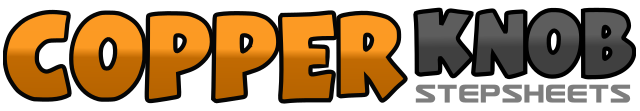 .......Count:32Wall:4Level:Novice.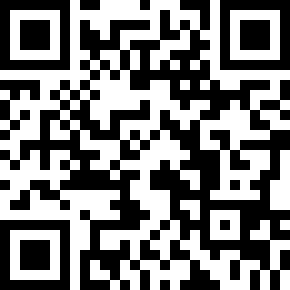 Choreographer:Daan Geelen (NL) & Colin Ghys (BEL) - January 2020Daan Geelen (NL) & Colin Ghys (BEL) - January 2020Daan Geelen (NL) & Colin Ghys (BEL) - January 2020Daan Geelen (NL) & Colin Ghys (BEL) - January 2020Daan Geelen (NL) & Colin Ghys (BEL) - January 2020.Music:Tip of My Tongue - Kenny ChesneyTip of My Tongue - Kenny ChesneyTip of My Tongue - Kenny ChesneyTip of My Tongue - Kenny ChesneyTip of My Tongue - Kenny Chesney........1,2,3Step RF to Rightside, Cross LF over RF, Recover to RF Sweep LF Front to Back4&5Step LF behind RF, Close RF next to LF, Step LF to Leftside6,7Step RF Fwd, Pivot ½ Turn Left8&1Step RF Fwd, Lock LF behind RF, Step RF Fwd2&3Rock LF to Leftside, Recover to RF, Cross LF over RF4&5Rock RF to Rightside, Recover to LF, Step RF Fwd6,7Step LF Fwd, Pivot ¼ Turn Right8&1Cross LF over RF, Close RF next to LF, Cross LF over RF2&3Step RF to Rightside, Close LF next to RF, Cross RF over LF4&5Close LF next to RF, ½ Turn Right Step RF to Rightside, Cross LF over RF6,7Step RF to Rightside Hips to Right, Hips to Left (weight ends on Left)8&1Step RF to Rightside, Close LF next to RF, Step RF to Rightside2,3Cross LF over RF, Step RF to Rightside4&5Step LF ¼ Turn Left Back, Close RF next to LF, Step LF Fwd6,7Step RF Fwd, Close LF next RF ¾ Turn Right8&Step RF to Rightside, Close LF next to RF